 Barlinek, 30 sierpnia 2021 r.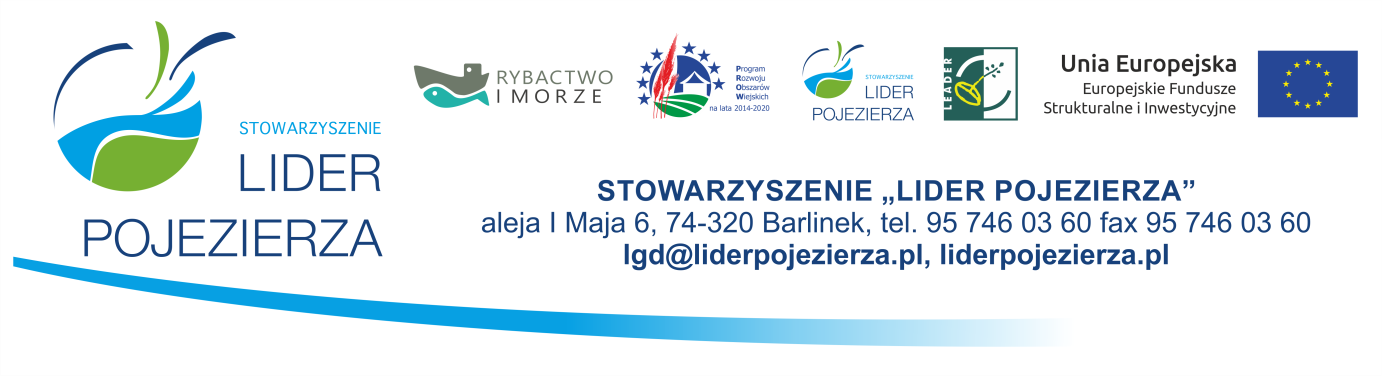 Porządek posiedzeniaRady Stowarzyszenia „Lider Pojezierza”, zwołanego na dzień 3 września 2021 r., godz. 13:00, dotyczącego wydania opinii w sprawie możliwości zmiany umowy o przyznaniu pomocy Beneficjenta Gminy Choszczno: Rozwoju ogólnodostępnej i niekomercyjnej infrastruktury turystycznej lub rekreacyjnej, lub kulturalnej  - nabór nr 5/2020/TRITS:Otwarcie posiedzenia i stwierdzenie quorum.Przyjęcie porządku obrad.Wybór Sekretarza i Komisji Skrutacyjnej.Złożenie pisemnych deklaracji poufności i bezstronności.Prezentacja podania Beneficjanta w sprawie możliwości zmiany umowy o przyznaniu pomocy.Podjęcie uchwały Rady LGD Stowarzyszenia „Lider Pojezierza” w sprawie wydania opinii oraz innych uchwał.Wolne wnioski i zapytania.Zamknięcie posiedzenia Rady Stowarzyszenia „Lider Pojezierza”.